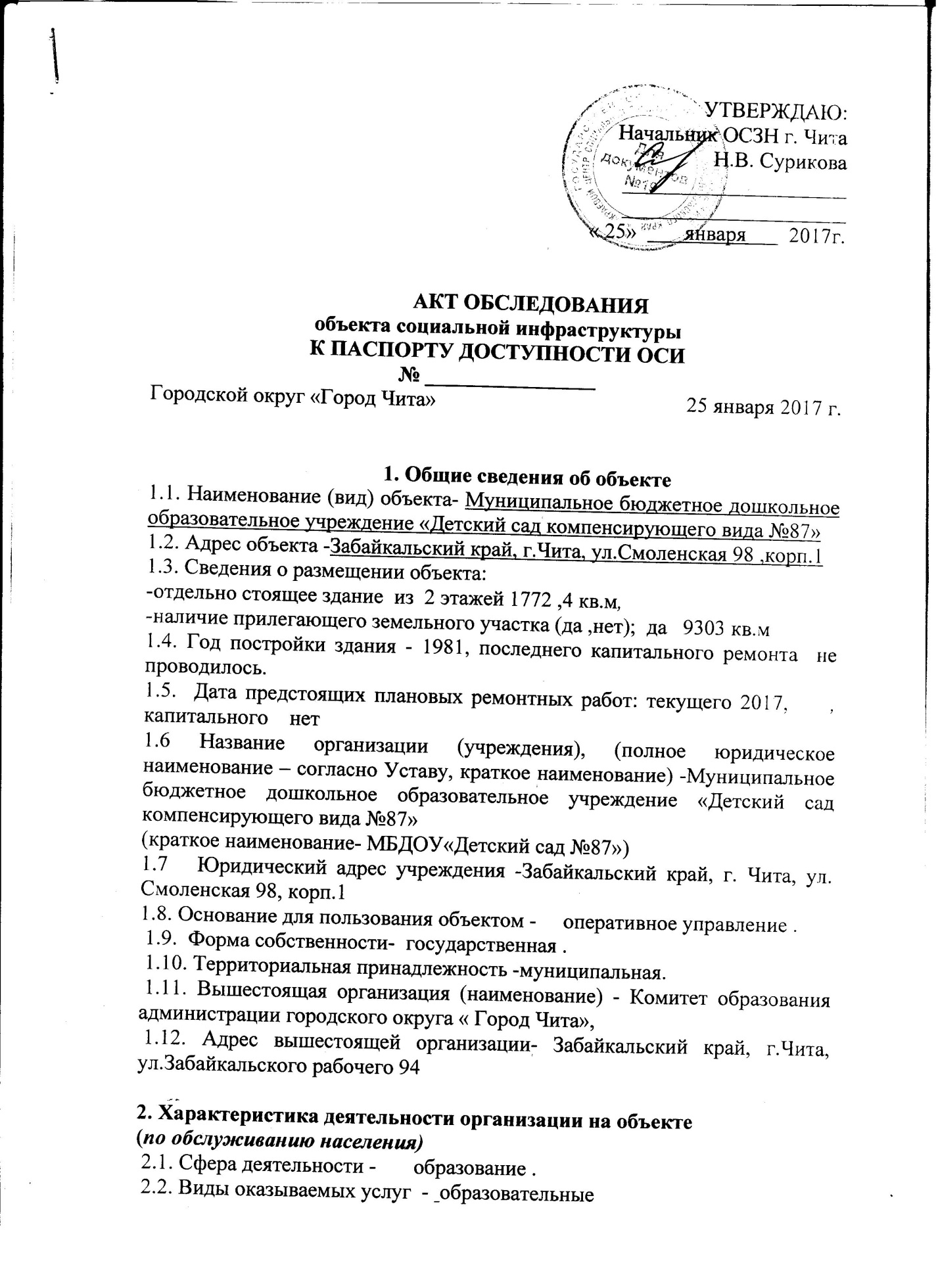 2.3. Форма  оказания  услуг - на объекте	                                                        2.4. Категории обслуживаемого населения по возрасту-   дети  2.5.  Категории обслуживаемых инвалидов-инвалиды с нарушением зрения  2.6. Плановая мощность: посещаемость (количество обслуживаемых в день), вместимость, пропускная способность     255 детей    .2.7.  Участие в исполнении ИПР инвалида, ребенка-инвалида (да, нет)    да3. Состояние доступности объекта 3.1.Путь следования к объекту пассажирским транспортом (описать маршрут движения с использованием пассажирского транспорта) от вокзала до остановки "Красноармейская"-маршрутное такси №42, №61, тролейбус №1,5 от вокзала до остановки "Роддом" маршрутое такси №2, №35.троллейбус №6 наличие адаптированного пассажирского транспорта к объекту - не предусмотрено 3.2.Путь к объекту от ближайшей остановки пассажирского транспорта:3.2.1  расстояние до объекта от остановки "Красноармейская"- 300 м.          расстояние до объекта от остановки "Роддом"- 500 м.3.2.2  время движения (пешком) до остановки "Красноармейская"-10 минут,          время движения (пешком) до остановки "Роддом"-15 минут,3.2.3 наличие  выделенного от проезжей части пешеходного пути - нет3.2.4 Перекрестки- регулируемые; 3.2.5 Информация на пути следования к объекту- нет 3.2.6 Перепады высоты на пути -от остановки "Красноармейская" -    4 бардюров, от остановки "Роддом"  -  6 бардюров.  Их обустройство для инвалидов на коляске - нет 3.3 Организация доступности объекта для инвалидов – форма обслуживания*3.4 Состояние доступности основных структурно-функциональных зон3.5. Итоговое заключение о состоянии доступности ОСИ:   ДЧ-И4. Управленческое решение4.1.  Рекомендации по адаптации основных структурных элементов объекта4.2.Период проведения работ- 2017 год,  Краевая  программа " Доступная среда 2011-2020годы" в  рамках исполнения             (указывается наименование документа: программы, плана)4.3 Ожидаемый результат (по состоянию доступности) после выполнения работ по адаптации     ДП-И (С)Оценка результата исполнения программы, плана (по состоянию доступности)   __________________________________________________     4.4.Для принятия решения требуется, не требуется (нужное подчеркнуть):4.4.1. согласование на Комиссии  Рабочая   группа  по проведению обследования здания на предмет доступности инвалидов и утверждению плана мероприятия(наименование Комиссии по координации деятельности в сфере обеспечения доступной среды жизнедеятельности для инвалидов и других МГН)4.4.2. согласование работ с надзорными органами (в сфере проектирования и строительства, архитектуры, охраны памятников, другое - указать)В сфере проектирования и строительства4.4.3. техническая экспертиза; разработка проектно-сметной документации;4.4.4. согласование с вышестоящей организацией  (собственником объекта) с Комитетом образования администрации Городского округа «город Чита».4.4.5. согласование с общественными организациями инвалидов Забайкальской региональной организацией Всероссийского общества инвалидов4.4.6. другое __________________________________________________.Имеется заключение уполномоченной организации о состоянии доступности объекта (наименование документа и выдавшей его организации, дата), прилагается ________________________________________________________________________________________________________________________________4.5. Информация может быть размещена (обновлена) на Карте доступности субъекта Российской Федерации  на сайте МБДОУ №87 mbdoy87@mail.ru                                                           (наименование сайта, портала)5. Особые отметкиПРИЛОЖЕНИЯ:Результаты обследования:1. Территории, прилегающей к объекту			на 1 л.2. Входа (входов) в здание					на 2 л.3. Путей движения в здании					на 2 л.4.Зоны целевого назначения объекта			на 2 л.5.Санитарно-гигиенических помещений			на 2 л.6. Системы информации (и связи) на объекте		на 1 л.Результаты фотофиксации на объекте на 12 л.Результаты фотофиксации о путях движения к объекту, где зафиксировано отсутствие выделенной пешеходной зоны; перепады высот (наличие.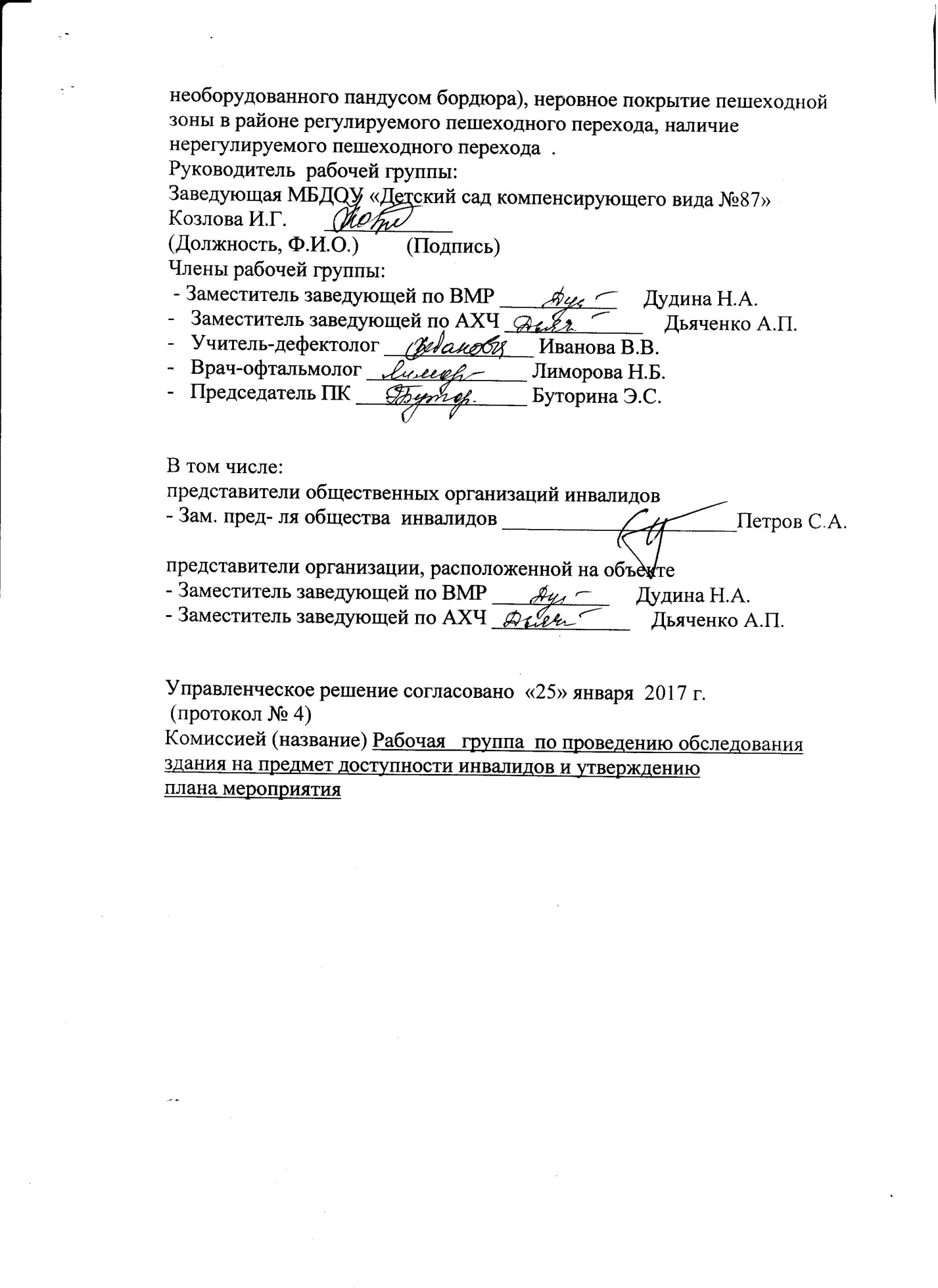 №п/пКатегория инвалидов(вид нарушения)Вариант организации доступности объекта(формы обслуживания)*1.Все категории инвалидов и МГН«ДУ»в том числе инвалиды:2.передвигающие на коляскахВНД3.с нарушением опорно-двигательного аппаратаВНД4.с нарушениями зренияДУ5.с нарушением слухаДУ6.с нарушением умственного развитияВНД№п /пОсновные структурно-функциональные зоныСостояние доступности, в том числе для основных категорий инвалидов**1Территория, прилегающая к зданию (участок)ДЧ-И (С), ДУ2Вход (входы) в зданиеДЧ-И (С), ДУ3Путь (пути) движения внутри здания (в т.ч. пути эвакуации)ДЧ-И(С), ДУ4Зона целевого назначения здания (целевого посещения объекта)ДЧ-И(С), ДУ5Санитарно-гигиенические помещенияДЧ-И(С), ДУ6Система информации и связи (на всех зонах)ДЧ7Пути движения к объекту (от остановки транспорта)ДЧ-И(С), ДУ№п /пОсновные структурно-функциональные зоны объектаРекомендации по адаптации объекта (вид работы)*1Территория, прилегающая к зданию (участок)Капитальный ремонт2Вход (входы) в зданиеКапитальный ремонт3Путь (пути) движения внутри здания (в т.ч. пути эвакуации)Капитальный ремонт4Зона целевого назначения здания (целевого посещения объекта)Капитальный ремонт5Санитарно-гигиенические помещенияКапитальный ремонт6Система информации на объекте (на всех зонах)Текущий ремонт7Пути движения  к объекту (от остановки транспорта)Капитальный ремонт8Все зоны и участкиКапитальный ремонт